МІНІСТЕРСТВО ОСВІТИ І НАУКИ УКРАЇНИХерсонський державний університетПРОЄКТОСВІТНЬО-ПРОФЕСІЙНА ПРОГРАМА«Середня освіта (українська мова і література)»першого (бакалаврського) рівня вищої освітиза спеціальністю 014 Середня освітаспеціалізацією 014.01 Українська мова і літературагалузі знань 01 Освіта/ПедагогікаКваліфікація: бакалавр середньої освітиКваліфікація: вчитель української мови і літературиЗАТВЕРДЖЕНО вченою радою Херсонського державного університетуГолова вченої ради ХДУ ____________  Володимир ОЛЕКСЕНКО(протокол №___від «____»___________2023 р.)Освітня програма вводиться в дію з ______ 2023 р.Ректор Херсонського державного університету  ____________  Олександр СПІВАКОВСЬКИЙ(наказ №____ від «____» __________2023 р.)Херсон – Івано-Франківськ 2023 ПЕРЕДМОВАОсвітньо-професійна програма «Середня освіта (українська мова і література» підготовки фахівців першого (бакалаврського) рівня вищої освіти розроблена робочою групою ХДУ у складі:Климович Світлана Миколаївна – гарант освітньої програми, кандидат філологічних наук, доцент, завідувачка кафедри української і слов’янської філології та журналістики; Омельчук Сергій Аркадійович – доктор педагогічних наук, професор, професор кафедри української і слов’янської філології та журналістики перший проректор ХДУ; Пентилюк Марія Іванівна – доктор педагогічних наук, професор, професор кафедри української і слов’янської філології та журналістики;Бондаренко Лідія Григорівна – кандидат педагогічних наук, доцент, доцент кафедри української і слов’янської філології та журналістики.Здобувачі:Василенко Анжеліка Євгеніївна – здобувачка IІ курсу першого (бакалаврського) рівня вищої освіти спеціальності 014 Середня освіта спеціалізації 014.01 Українська мова і література факультету української й іноземної філології та журналістики;Стейкголдери:Соломахіна Галина Михайлівна − директорка Каховської спеціалізованої загальноосвітньої школи І-ІІІ ступенів №2 з поглибленим вивченням іноземних мов Каховської міської ради Херсонської області; Жулинська Ганна Миколаївна – директорка Херсонської загальноосвітньої школи І-ІІІ ступенів № 34 Херсонської міської ради.Ця освітньо-професійна програма не може бути повністю або частково відтворена, тиражована та розповсюджена без дозволу Херсонського державного університету.Рецензії-відгуки зовнішніх стейкголдерів:Рускуліс Лілія Володимирівна – доктор педагогічних наук, професор, завідувачка кафедри української мови та літератури Миколаївського національного університету імені В. О. Сухомлинського.Марецька Людмила Петрівна – кандидат педагогічних наук, доцент кафедри теорії й методики викладання навчальних дисциплін, завідувачка навчально-методичної лабораторії української мови і літератури Комунального навчального закладу «Херсонська академія неперервної освіти» Херсонської обласної ради.Профіль освітньо-професійної програми«Середня освіта (українська мова і література)» Спеціальності 014 Середня освіта (українська мова і література)Перелік компонент освітньо-професійної програми та їх логічна    послідовністьПерелік компонент ОП* Перелік дисциплін вільного вибору студента подано в Додатку А.2.2. Структурно-логічна схема ОП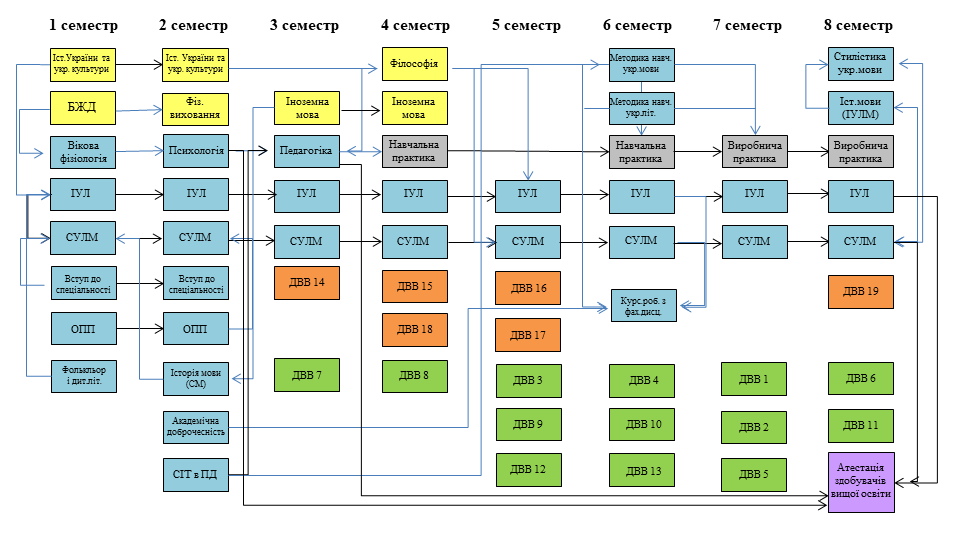 Форма атестації здобувачів вищої освітиАтестація випускників освітньо-професійної програми «Середня освіта (українська мова і література)» першого (бакалаврського) рівня вищої освіти спеціальності 014 Середня освіта (українська мова і література) проводиться у формі атестаційного екзамену.Завершується атестація врученням документа встановленого зразка про присудження здобувачеві вищої освіти ступеня «бакалавр» із присвоєнням освітньої кваліфікації: бакалавр середньої освіти; професійної кваліфікації: вчитель української мови і літератури.Атестація	 здійснюється	відкрито	і	публічно.Матриця відповідності програмних компетентностей компонентам освітньої програмиМатриця забезпечення програмних результатів навчання відповідними компонентами освітньої програмиДодаток АПерелік дисциплін вільного вибору студентаГарант освітньої програми				Світлана КЛИМОВИЧ1 – Загальна інформація1 – Загальна інформація1 – Загальна інформаціяПовна назва вищого навчального закладу та структурного підрозділуПовна назва вищого навчального закладу та структурного підрозділуХерсонський державний університет, факультет української й іноземної філології та журналістикиСтупінь вищої освіти та назва кваліфікації мовою оригіналуСтупінь вищої освіти та назва кваліфікації мовою оригіналуБакалавр,вчитель української мови і літератури Офіційна назва освітньої програмиОфіційна назва освітньої програмиОсвітньо-професійна програма «Середня освіта (українська мова і література)» підготовки фахівців першого бакалаврського рівня вищої освіти за спеціальністю 014.01 Середня освіта (українська мова і література)Тип диплому та обсяг освітньої програмиТип диплому та обсяг освітньої програмиДиплом бакалавра, одиничний, 240 кредитів ЄКТС, термін навчання 3 роки 10 місяцівНаявність акредитаціїНаявність акредитаціїСертифікат НАЗЯВО про акредитацію ОП «Середня освіта (українська мова і література)» від 16.06.2020р. № 352Строк дії сертифіката до 16.06.2025 р.Цикл / рівеньЦикл / рівеньНРК України– 6 рівень, EQ-EHEA – перший цикл, EQFLLL – 6 рівень ПередумовиПередумовиНаявність повної загальної середньої освітиМова (и) викладанняМова (и) викладанняУкраїнська Термін дії освітньої програмиТермін дії освітньої програми4 рокиІнтернет адреса постійного розміщення опису освітньої програмиІнтернет адреса постійного розміщення опису освітньої програмиhttps://www.kspu.edu/Education/EduPrograms/014/014OPP11.aspx 2 – Мета освітньої програми2 – Мета освітньої програми2 – Мета освітньої програмиФормування загальних та фахових компетентностей для виконання професійних завдань та обов’язків освітнього, науково-дослідницького та інноваційного характеру в галузі сучасної лінгвістики та літературознавства, педагогіки та методики середньої освіти, здатності до самостійної науково-педагогічної діяльності в умовах навчальних закладів середньої освітиФормування загальних та фахових компетентностей для виконання професійних завдань та обов’язків освітнього, науково-дослідницького та інноваційного характеру в галузі сучасної лінгвістики та літературознавства, педагогіки та методики середньої освіти, здатності до самостійної науково-педагогічної діяльності в умовах навчальних закладів середньої освітиФормування загальних та фахових компетентностей для виконання професійних завдань та обов’язків освітнього, науково-дослідницького та інноваційного характеру в галузі сучасної лінгвістики та літературознавства, педагогіки та методики середньої освіти, здатності до самостійної науково-педагогічної діяльності в умовах навчальних закладів середньої освіти3 – Характеристика освітньої програми3 – Характеристика освітньої програми3 – Характеристика освітньої програмиПредметна область (галузь знань, спеціальність, спеціалізація)Галузь знань 01 Освіта / ПедагогікаСпеціальність 014 Середня освіта (українська мова і література)Галузь знань 01 Освіта / ПедагогікаСпеціальність 014 Середня освіта (українська мова і література)Орієнтація освітньої програмиОсвітньо-професійна підготовка бакалавра має прикладний характер; структура програми передбачає динамічне, інтегративне та інтерактивне навчання. Програма пропонує комплексний підхід до здійснення діяльності в сфері освіти і науки та реалізує це через навчання та практичну підготовку. Дисципліни, включені в програму, орієнтовані на актуальні напрями, у межах яких можлива подальша професійна та наукова кар’єра здобувачаОсвітньо-професійна підготовка бакалавра має прикладний характер; структура програми передбачає динамічне, інтегративне та інтерактивне навчання. Програма пропонує комплексний підхід до здійснення діяльності в сфері освіти і науки та реалізує це через навчання та практичну підготовку. Дисципліни, включені в програму, орієнтовані на актуальні напрями, у межах яких можлива подальша професійна та наукова кар’єра здобувачаОсновний фокус освітньої програми та спеціалізаціїОсновним фокусом освітньо-професійної програми є підготовка висококваліфікованих кадрів, які б мали глибокі міцні знання в галузі теорії та історії української мови й літератури, педагогіки та методики навчання української мови і літератури для виконання професійних завдань та обов’язків освітнього, науково-дослідницького та інноваційного характеру. Програма дозволяє всебічно вивчити специфіку освітньої сфери, робити акцент на формуванні професійних компетентностей майбутніх учителів української мови і літератури основної (базової) середньої школи, що передбачає визначену зайнятість, можливість подальшої освіти та кар’єрного зростання. Основним фокусом освітньо-професійної програми є підготовка висококваліфікованих кадрів, які б мали глибокі міцні знання в галузі теорії та історії української мови й літератури, педагогіки та методики навчання української мови і літератури для виконання професійних завдань та обов’язків освітнього, науково-дослідницького та інноваційного характеру. Програма дозволяє всебічно вивчити специфіку освітньої сфери, робити акцент на формуванні професійних компетентностей майбутніх учителів української мови і літератури основної (базової) середньої школи, що передбачає визначену зайнятість, можливість подальшої освіти та кар’єрного зростання. Особливості програмиОсвітня програма поєднує поглиблене вивчення української мови і літератури, обов’язкове опанування психолого-педагогічних дисциплін, ґрунтовну практичну підготовку з урахуванням регіонального контексту. Програма спрямована на формування духовно багатої мовної особистості в сучасному полікультурному середовищі, фахівця, здатного до самовдосконалення й безперервного навчання для роботи в новій українській школі. Освітня програма поєднує поглиблене вивчення української мови і літератури, обов’язкове опанування психолого-педагогічних дисциплін, ґрунтовну практичну підготовку з урахуванням регіонального контексту. Програма спрямована на формування духовно багатої мовної особистості в сучасному полікультурному середовищі, фахівця, здатного до самовдосконалення й безперервного навчання для роботи в новій українській школі. 4 – Придатність випускників до працевлаштування та подальшого навчання4 – Придатність випускників до працевлаштування та подальшого навчання4 – Придатність випускників до працевлаштування та подальшого навчанняПридатність до працевлаштуванняЗгідно з чинною редакцією Національного класифікатора України – Класифікатор професій (ДК 003:2010 зі зміною №10 від 25.10.2021 р.) – бакалавр середньої освіти може обіймати такі посади:232 – викладачі закладів фахової передвищої освіти, професійної (професійно-технічної) освіти та вчителі закладів загальної середньої освіти;2320 – вчителі закладів загальної середньої освіти та спеціалізованої освіти;235 – інші професіонали в галузі освіти та навчання.Згідно з чинною редакцією Національного класифікатора України – Класифікатор професій (ДК 003:2010 зі зміною №10 від 25.10.2021 р.) – бакалавр середньої освіти може обіймати такі посади:232 – викладачі закладів фахової передвищої освіти, професійної (професійно-технічної) освіти та вчителі закладів загальної середньої освіти;2320 – вчителі закладів загальної середньої освіти та спеціалізованої освіти;235 – інші професіонали в галузі освіти та навчання.Подальше навчанняМожливість навчання за програмами: НРК України – 8 рівень, EQ-EHEA – другий цикл, EQFLLL – 8 рівень Отримання післядипломної освіти на споріднених та інших спеціальностях; підвищення кваліфікації; академічної мобільності. Можливість навчання за програмами: НРК України – 8 рівень, EQ-EHEA – другий цикл, EQFLLL – 8 рівень Отримання післядипломної освіти на споріднених та інших спеціальностях; підвищення кваліфікації; академічної мобільності. 5 – Викладання та оцінювання5 – Викладання та оцінювання5 – Викладання та оцінюванняВикладання та навчанняСтудентоцентроване навчання, самонавчання, проблемно-орієнтоване навчання, практика із використанням загально- та спеціально-наукових методів. Комбінація лекцій, практичних занять, розв’язування ситуаційних завдань, виконання дипломних робітСтудентоцентроване навчання, самонавчання, проблемно-орієнтоване навчання, практика із використанням загально- та спеціально-наукових методів. Комбінація лекцій, практичних занять, розв’язування ситуаційних завдань, виконання дипломних робітОцінюванняОцінювання здійснюється на основі Порядоку оцінювання результатів навчання здобувачів вищої освіти в Херсонському державному університеті https://ksu24.kspu.edu/s/igiBA. Усне та письмове опитування; тестовий контроль; презентація дослідницьких робіт; заліки, екзамени.Оцінювання здобувачів вищої освіти передбачає наступне:оцінювання відбувається за національною (відмінно, добре, задовільно, незадовільно; зараховано / не зараховано), 100-бальною та шкалою ЄКТС (A, B, C, D, E, F, FX);оцінювання здобувачів вищої освіти дозволяє продемонструвати ступінь досягнення ними запланованих результатів навчання;критерії та методи оцінювання, а також критерії виставлення оцінок оприлюднюються заздалегідь;оцінювання здобувачів вищої освіти є послідовним, прозорим та проводиться відповідно до встановлених процедур.Оцінювання здійснюється на основі Порядоку оцінювання результатів навчання здобувачів вищої освіти в Херсонському державному університеті https://ksu24.kspu.edu/s/igiBA. Усне та письмове опитування; тестовий контроль; презентація дослідницьких робіт; заліки, екзамени.Оцінювання здобувачів вищої освіти передбачає наступне:оцінювання відбувається за національною (відмінно, добре, задовільно, незадовільно; зараховано / не зараховано), 100-бальною та шкалою ЄКТС (A, B, C, D, E, F, FX);оцінювання здобувачів вищої освіти дозволяє продемонструвати ступінь досягнення ними запланованих результатів навчання;критерії та методи оцінювання, а також критерії виставлення оцінок оприлюднюються заздалегідь;оцінювання здобувачів вищої освіти є послідовним, прозорим та проводиться відповідно до встановлених процедур.6 – Програмні компетентності6 – Програмні компетентності6 – Програмні компетентностіІнтегральна компетентністьІК. Здатність розв’язувати складні спеціалізовані задачі й практичні проблеми в галузі середньої освіти, що передбачає застосування теорій та методів освітніх наук і характеризується комплексністю й невизначеністю педагогічних умов організації освітнього процесу в основній (базовій) середній школі.ІК. Здатність розв’язувати складні спеціалізовані задачі й практичні проблеми в галузі середньої освіти, що передбачає застосування теорій та методів освітніх наук і характеризується комплексністю й невизначеністю педагогічних умов організації освітнього процесу в основній (базовій) середній школі.Загальні компетентності (ЗК)ЗК 1. Знання та розуміння предметної області, усвідомлення особливостей професійної діяльності.ЗК 2. Здатність до самостійного визначення і аналізу закономірностей історико-культурних явищ та суспільних процесів в Україні в контексті європейського та світового простору.ЗК 3. Здатність діяти відповідально і свідомо на засадах поваги до прав і свобод людини і громадянина.ЗК 4. Здатність до міжособистісної взаємодії, роботи в команді.ЗК 5. Здатність до прийняття ефективних рішень у професійній діяльності та відповідального ставлення до обов’язків, мотивування до досягнення спільної мети.ЗК 6. Здатність до пошуку, оброблення та аналізу інформації з різних джерел.ЗК 7. Здатність застосовувати набуті знання в практичних ситуаціях.ЗК 8. Здатність вчитися і оволодівати сучасними знаннями.ЗК 9. Здатність використовувати знання іноземної мови в професійній діяльності.ЗК 10. Здатність до адаптації та дії в новій ситуації.ЗК 1. Знання та розуміння предметної області, усвідомлення особливостей професійної діяльності.ЗК 2. Здатність до самостійного визначення і аналізу закономірностей історико-культурних явищ та суспільних процесів в Україні в контексті європейського та світового простору.ЗК 3. Здатність діяти відповідально і свідомо на засадах поваги до прав і свобод людини і громадянина.ЗК 4. Здатність до міжособистісної взаємодії, роботи в команді.ЗК 5. Здатність до прийняття ефективних рішень у професійній діяльності та відповідального ставлення до обов’язків, мотивування до досягнення спільної мети.ЗК 6. Здатність до пошуку, оброблення та аналізу інформації з різних джерел.ЗК 7. Здатність застосовувати набуті знання в практичних ситуаціях.ЗК 8. Здатність вчитися і оволодівати сучасними знаннями.ЗК 9. Здатність використовувати знання іноземної мови в професійній діяльності.ЗК 10. Здатність до адаптації та дії в новій ситуації.Фахові компетентності (ФК)ФК 1. Здатність формувати та розвивати в учнів ключові компетентності та уміння.ФК 2. Здатність застосовувати у власній практичній діяльності сучасні підходи (особистісно-орієнтований, діяльнісний, компетентнісний) до викладання української мови та літератури на підставі передового українського й міжнародного досвіду, ефективні методи й освітні технології навчання.ФК 3. Здатність здійснювати об’єктивний контроль і оцінювання рівня навчальних досягнень учнів з української мови та літератури, аналізувати особливості сприйняття та засвоєння учнями навчальної інформації з метою корекції й оптимізації освітнього процесу. ФК 4. Здатність використовувати досягнення сучасної науки в галузі теорії та історії української мови й літератури в загальноосвітніх навчальних закладах, практиці навчання української мови й літератури.ФК 5. Здатність вільно володіти українською мовою, адекватно використовувати мовні ресурси, демонструвати сформовану мовну й мовленнєву компетенції в процесі фахової і міжособистісної комунікації, володіти різними засобами мовної поведінки в різних комунікативних контекстах.ФК 6. Здатність використовувати когнітивно-дискурсивні вміння, спрямовані на сприйняття й породження зв’язних монологічних і діалогічних текстів в усній і письмовій формах, володіти методикою розвитку зв’язного мовлення учнів у процесі говоріння й підготовки творчих робіт.ФК 7. Здатність орієнтуватися в українському літературному процесі на тлі світового (від давнини до сучасності), уміння використовувати здобутки українського письменства для формування національної свідомості, культурного кругогляду учнів, їхньої моралі, ціннісних орієнтацій у сучасному суспільстві.ФК 8. Здатність критично осмислювати нові художні тенденції, використовувати фахові знання з літератури, уміння й навички в галузі порівняльного літературознавства для аналізу літературного процесу.ФК 9. Здатність інтерпретувати й зіставляти мовні та літературні явища, використовувати різні методи й методики аналізу тексту.ФК 10. Здатність власною державницькою позицією, особистою мовною культурою, ерудицією, повагою й любов’ю до української мови, літератури, історії виховувати національно свідомих громадян України.ФК 11. Здатність до критичного аналізу, діагностики та корекції власної педагогічної діяльності, оцінки педагогічного досвіду (вітчизняного, закордонного) у галузі викладання української мови та літератури з метою професійної саморегуляції й свідомого вибору шляхів вирішення проблем в освітньому процесі.ФК 12. Здатність доцільно використовувати й створювати сучасне навчально-методичне забезпечення (обладнання) для проведення занять.ФК 13. Здатність створювати рівноправний і психологічно позитивний клімат для навчання, організовувати ефективну комунікацію між учасниками освітнього процесу (учнями, учителями, батьками та ін.), дотримуватися етичних норм у професійній діяльності та впроваджувати їх в освітній простір і суспільство.ФК 14. Здатність взаємодіяти зі спільнотами (на місцевому, регіональному, національному, європейському й глобальному рівнях) для розвитку професійних знань і фахових компетентностей, використання перспективного практичного досвіду й мовно-літературного контексту для реалізації освітніх цілей. ФК 15.  Здатність розуміти  вимоги до діяльності за спеціальністю, зумовлені необхідністю забезпечення сталого розвитку України, її зміцнення як демократичної, соціальної, правової держави.ФК 1. Здатність формувати та розвивати в учнів ключові компетентності та уміння.ФК 2. Здатність застосовувати у власній практичній діяльності сучасні підходи (особистісно-орієнтований, діяльнісний, компетентнісний) до викладання української мови та літератури на підставі передового українського й міжнародного досвіду, ефективні методи й освітні технології навчання.ФК 3. Здатність здійснювати об’єктивний контроль і оцінювання рівня навчальних досягнень учнів з української мови та літератури, аналізувати особливості сприйняття та засвоєння учнями навчальної інформації з метою корекції й оптимізації освітнього процесу. ФК 4. Здатність використовувати досягнення сучасної науки в галузі теорії та історії української мови й літератури в загальноосвітніх навчальних закладах, практиці навчання української мови й літератури.ФК 5. Здатність вільно володіти українською мовою, адекватно використовувати мовні ресурси, демонструвати сформовану мовну й мовленнєву компетенції в процесі фахової і міжособистісної комунікації, володіти різними засобами мовної поведінки в різних комунікативних контекстах.ФК 6. Здатність використовувати когнітивно-дискурсивні вміння, спрямовані на сприйняття й породження зв’язних монологічних і діалогічних текстів в усній і письмовій формах, володіти методикою розвитку зв’язного мовлення учнів у процесі говоріння й підготовки творчих робіт.ФК 7. Здатність орієнтуватися в українському літературному процесі на тлі світового (від давнини до сучасності), уміння використовувати здобутки українського письменства для формування національної свідомості, культурного кругогляду учнів, їхньої моралі, ціннісних орієнтацій у сучасному суспільстві.ФК 8. Здатність критично осмислювати нові художні тенденції, використовувати фахові знання з літератури, уміння й навички в галузі порівняльного літературознавства для аналізу літературного процесу.ФК 9. Здатність інтерпретувати й зіставляти мовні та літературні явища, використовувати різні методи й методики аналізу тексту.ФК 10. Здатність власною державницькою позицією, особистою мовною культурою, ерудицією, повагою й любов’ю до української мови, літератури, історії виховувати національно свідомих громадян України.ФК 11. Здатність до критичного аналізу, діагностики та корекції власної педагогічної діяльності, оцінки педагогічного досвіду (вітчизняного, закордонного) у галузі викладання української мови та літератури з метою професійної саморегуляції й свідомого вибору шляхів вирішення проблем в освітньому процесі.ФК 12. Здатність доцільно використовувати й створювати сучасне навчально-методичне забезпечення (обладнання) для проведення занять.ФК 13. Здатність створювати рівноправний і психологічно позитивний клімат для навчання, організовувати ефективну комунікацію між учасниками освітнього процесу (учнями, учителями, батьками та ін.), дотримуватися етичних норм у професійній діяльності та впроваджувати їх в освітній простір і суспільство.ФК 14. Здатність взаємодіяти зі спільнотами (на місцевому, регіональному, національному, європейському й глобальному рівнях) для розвитку професійних знань і фахових компетентностей, використання перспективного практичного досвіду й мовно-літературного контексту для реалізації освітніх цілей. ФК 15.  Здатність розуміти  вимоги до діяльності за спеціальністю, зумовлені необхідністю забезпечення сталого розвитку України, її зміцнення як демократичної, соціальної, правової держави.7 – Програмні результати навчання7 – Програмні результати навчання7 – Програмні результати навчанняПрограмні результати навчання (ПРН)ПРН 1. Знає сучасні філологічні й дидактичні засади навчання української мови і літератури. ПРН 2. Володіє елементами теоретичного й експериментального (пробного) дослідження в професійній сфері та методами їхньої реалізації.ПРН 3. Знає основні функції й закони розвитку мови як суспільного явища, різнорівневу (системну) організацію української мови та її норми, особливості використання мовних одиниць у певному контексті, мовний дискурс художньої літератури й сучасності. ПРН 4. Знає провідні тенденції розвитку літературного процесу в Україні, специфіку його перебігу в культурному контексті, зміст естетичних теорій, методів, напрямів, течій, стилів, жанрів; твори української класики й сучасності у взаємозв’язках зі світовою літературою й культурою.ПРН 5. Знає державний стандарт загальної середньої освіти,  навчальні програми з української мови та літератури для закладів освіти та практичні шляхи їхньої реалізації в різних видах урочної та позаурочної діяльності.ПРН 6. Має творчо-критичне мислення, творчо використовує різні теорії й досвід (український, закордонний) у процесі вирішення соціальних і професійних завдань.ПРН 7. Знає основні особливості функціювання іноземної мови (за вибором здобувача вищої освіти), різнорівневу організацію мови та її норми, особливості використання мовних одиниць у певному контексті.ПРН 8. Уміє організувати навчальний процес у закладах освіти (співпрацю в команді), реалізувати професійно-практичні засади навчання української мови та літератури, керувати пізнавальною діяльністю учнів.ПРН 9. Уміє працювати з теоретичними та науково-методичними джерелами (зокрема цифровими), знаходити, обробляти, систематизувати й застосовувати в професійній діяльності сучасну наукову інформацію, бібліографію, комп’ютерні технології.ПРН 10. Володіє комунікативною компетентністю з української мови (лінгвістичний, соціокультурний, прагматичний компоненти відповідно до загальноєвропейських рекомендацій із мовної освіти), здатний вдосконалювати та підвищувати власний компетентнісний рівень.ПРН 11. Володіє різними видами аналізу художнього твору, визначає його жанрово-стильову своєрідність, місце в літературному процесі, традиції та новаторство, зв’язок твору із фольклором, міфологією, релігією, філософією, значення для національної культури.ПРН 12. Розрізняє епохи (періоди), напрями, течії, жанри, стилі української літератури за їх сутнісними характеристиками й на тлі світового письменства. Використовує гуманістичний потенціал української літератури для формування духовного світу юного покоління громадян України.ПРН 13. Володіє методами й методиками діагностування навчальних досягнень учнів з української мови та літератури; уміє здійснювати педагогічний супровід самовизначення учнів, підготовки до майбутньої професії. Має навички оцінювання непередбачуваних проблем у професійній діяльності й обдуманого вибору шляхів їх вирішення.ПРН 14. Володіє основами професійної культури. Уміє вдосконалювати набуту під час навчання кваліфікацію. ПРН 15.  Володіє іноземною мовою (за вибором здобувача вищої освіти), зокрема мовленнєвою діяльністю в основних її видах – говорінні, аудіюванні, читанні і письмі; використовує різні форми й види комунікації в освітній діяльності, обирає мовні засоби відповідно до стилю й типу тексту; використовує досягнення сучасної науки з теорії та історії мови під час навчання.ПРН 16. Формує комунікаційну стратегію з колегами, соціальними партнерами, учнями (вихованцями) та їхніми батьками із дотриманням етичних норм спілкування. ПРН 17. Організовує співпрацю учнів (вихованців), ефективно працює в команді (педагогічному колективі освітнього закладу, інших професійних об’єднаннях). ПРН 18. Керується у своїй діяльності принципами толерантності, творчого діалогу, співробітництва, взаємоповаги до всіх учасників освітнього процесу. ПРН 19. Ефективно спілкується в колективі, науково-навчальній, соціально-культурній та офіційно-ділових сферах; виступає перед аудиторією, бере участь у дискусіях, обстоює власну думку (позицію), дотримується культури поведінки й мовленнєвого спілкування.ПРН 20. Навчається впродовж життя і вдосконалює з високим рівнем автономності набуту під час навчання кваліфікацію. ПРН 21. Аналізує соціально й особистісно значущі світоглядні проблеми, приймає рішення на підставі сформованих ціннісних орієнтирів. ПРН 22. Організовує, аналізує, критично оцінює, несе відповідальність за результати власної професійної діяльності. ПРН 23. Забезпечує охорону життя й здоров’я учнів в освітньому процесі та позаурочній діяльності.ПРН 1. Знає сучасні філологічні й дидактичні засади навчання української мови і літератури. ПРН 2. Володіє елементами теоретичного й експериментального (пробного) дослідження в професійній сфері та методами їхньої реалізації.ПРН 3. Знає основні функції й закони розвитку мови як суспільного явища, різнорівневу (системну) організацію української мови та її норми, особливості використання мовних одиниць у певному контексті, мовний дискурс художньої літератури й сучасності. ПРН 4. Знає провідні тенденції розвитку літературного процесу в Україні, специфіку його перебігу в культурному контексті, зміст естетичних теорій, методів, напрямів, течій, стилів, жанрів; твори української класики й сучасності у взаємозв’язках зі світовою літературою й культурою.ПРН 5. Знає державний стандарт загальної середньої освіти,  навчальні програми з української мови та літератури для закладів освіти та практичні шляхи їхньої реалізації в різних видах урочної та позаурочної діяльності.ПРН 6. Має творчо-критичне мислення, творчо використовує різні теорії й досвід (український, закордонний) у процесі вирішення соціальних і професійних завдань.ПРН 7. Знає основні особливості функціювання іноземної мови (за вибором здобувача вищої освіти), різнорівневу організацію мови та її норми, особливості використання мовних одиниць у певному контексті.ПРН 8. Уміє організувати навчальний процес у закладах освіти (співпрацю в команді), реалізувати професійно-практичні засади навчання української мови та літератури, керувати пізнавальною діяльністю учнів.ПРН 9. Уміє працювати з теоретичними та науково-методичними джерелами (зокрема цифровими), знаходити, обробляти, систематизувати й застосовувати в професійній діяльності сучасну наукову інформацію, бібліографію, комп’ютерні технології.ПРН 10. Володіє комунікативною компетентністю з української мови (лінгвістичний, соціокультурний, прагматичний компоненти відповідно до загальноєвропейських рекомендацій із мовної освіти), здатний вдосконалювати та підвищувати власний компетентнісний рівень.ПРН 11. Володіє різними видами аналізу художнього твору, визначає його жанрово-стильову своєрідність, місце в літературному процесі, традиції та новаторство, зв’язок твору із фольклором, міфологією, релігією, філософією, значення для національної культури.ПРН 12. Розрізняє епохи (періоди), напрями, течії, жанри, стилі української літератури за їх сутнісними характеристиками й на тлі світового письменства. Використовує гуманістичний потенціал української літератури для формування духовного світу юного покоління громадян України.ПРН 13. Володіє методами й методиками діагностування навчальних досягнень учнів з української мови та літератури; уміє здійснювати педагогічний супровід самовизначення учнів, підготовки до майбутньої професії. Має навички оцінювання непередбачуваних проблем у професійній діяльності й обдуманого вибору шляхів їх вирішення.ПРН 14. Володіє основами професійної культури. Уміє вдосконалювати набуту під час навчання кваліфікацію. ПРН 15.  Володіє іноземною мовою (за вибором здобувача вищої освіти), зокрема мовленнєвою діяльністю в основних її видах – говорінні, аудіюванні, читанні і письмі; використовує різні форми й види комунікації в освітній діяльності, обирає мовні засоби відповідно до стилю й типу тексту; використовує досягнення сучасної науки з теорії та історії мови під час навчання.ПРН 16. Формує комунікаційну стратегію з колегами, соціальними партнерами, учнями (вихованцями) та їхніми батьками із дотриманням етичних норм спілкування. ПРН 17. Організовує співпрацю учнів (вихованців), ефективно працює в команді (педагогічному колективі освітнього закладу, інших професійних об’єднаннях). ПРН 18. Керується у своїй діяльності принципами толерантності, творчого діалогу, співробітництва, взаємоповаги до всіх учасників освітнього процесу. ПРН 19. Ефективно спілкується в колективі, науково-навчальній, соціально-культурній та офіційно-ділових сферах; виступає перед аудиторією, бере участь у дискусіях, обстоює власну думку (позицію), дотримується культури поведінки й мовленнєвого спілкування.ПРН 20. Навчається впродовж життя і вдосконалює з високим рівнем автономності набуту під час навчання кваліфікацію. ПРН 21. Аналізує соціально й особистісно значущі світоглядні проблеми, приймає рішення на підставі сформованих ціннісних орієнтирів. ПРН 22. Організовує, аналізує, критично оцінює, несе відповідальність за результати власної професійної діяльності. ПРН 23. Забезпечує охорону життя й здоров’я учнів в освітньому процесі та позаурочній діяльності.8 – Ресурсне забезпечення реалізації програми8 – Ресурсне забезпечення реалізації програми8 – Ресурсне забезпечення реалізації програмиКадрове забезпеченняГарант освітньої програми: Климович Світлана Миколаївна – кандидат філологічних наук, доцент. Кадрове забезпечення освітнього процесу здійснює професорсько-викладацький колектив, який відповідає Ліцензійним умовам провадження освітньої діяльності на першому (бакалаврському) рівні вищої освіти. З метою удосконалення раніше набутих та/або набуття нових компетентностей у межах професійної діяльності або галузі знань усі науково-педагогічні працівники проходять один раз на п’ять років стажування згідно з Положенням про підвищення кваліфікації науково-педагогічних і педагогічних працівників Херсонського державного університету  https://ksu24.kspu.edu/s/fE7eK Гарант освітньої програми: Климович Світлана Миколаївна – кандидат філологічних наук, доцент. Кадрове забезпечення освітнього процесу здійснює професорсько-викладацький колектив, який відповідає Ліцензійним умовам провадження освітньої діяльності на першому (бакалаврському) рівні вищої освіти. З метою удосконалення раніше набутих та/або набуття нових компетентностей у межах професійної діяльності або галузі знань усі науково-педагогічні працівники проходять один раз на п’ять років стажування згідно з Положенням про підвищення кваліфікації науково-педагогічних і педагогічних працівників Херсонського державного університету  https://ksu24.kspu.edu/s/fE7eK Матеріально-технічне забезпеченняВиконання програм навчальних дисциплін у повному обсязі забезпечується матеріально-технічним оснащенням кабінетів, основний перелік яких включає: кабінет безпеки життєдіяльності та охорони праці, кабінети комп’ютерної техніки, спеціалізовані навчально-тренінгові кабінети, що створюють умови для набуття студентами спеціальних компетентностей зі спеціальності 014.01 Середня освіта (українська мова і література).Виконання програм навчальних дисциплін у повному обсязі забезпечується матеріально-технічним оснащенням кабінетів, основний перелік яких включає: кабінет безпеки життєдіяльності та охорони праці, кабінети комп’ютерної техніки, спеціалізовані навчально-тренінгові кабінети, що створюють умови для набуття студентами спеціальних компетентностей зі спеціальності 014.01 Середня освіта (українська мова і література).Інформаційне та навчально-методичне забезпеченняПовне інформаційне та навчально-методичне забезпечення дозволяє здійснювати підготовку фахівців на належному рівні:офіційний сайт ХДУ: http://www.kspu.edu;точки бездротового доступу Інтернет;наукова бібліотека, читальні зали; електронна бібліотека http://elibrary.kspu.edu/;система дистанційного навчання «KSU Online»: https://ksuonline.kspu.edu/;навчально-методичні комплекси дисциплін; дидактичні матеріали для самостійної та індивідуальної роботи студентів з дисциплін; програми практик.Повне інформаційне та навчально-методичне забезпечення дозволяє здійснювати підготовку фахівців на належному рівні:офіційний сайт ХДУ: http://www.kspu.edu;точки бездротового доступу Інтернет;наукова бібліотека, читальні зали; електронна бібліотека http://elibrary.kspu.edu/;система дистанційного навчання «KSU Online»: https://ksuonline.kspu.edu/;навчально-методичні комплекси дисциплін; дидактичні матеріали для самостійної та індивідуальної роботи студентів з дисциплін; програми практик.9 – Академічна мобільність9 – Академічна мобільність9 – Академічна мобільністьНаціональна кредитна мобільністьЗдійснюється на основі двосторонніх угод між Херсонським державним університетом та закладами вищої освіти  й науковими установами України. Здійснюється на основі двосторонніх угод між Херсонським державним університетом та закладами вищої освіти  й науковими установами України. Міжнародна кредитна мобільністьЗдобувачам надається можливість брати участь у програмах  міжнародної кредитної мобільності.Здобувачам надається можливість брати участь у програмах  міжнародної кредитної мобільності.Навчання іноземних здобувачів вищої освітиМожливість навчання іноземних здобувачів вищої освіти у межах ліцензованого обсягу спеціальності та за наявності попередньої мовленнєвої підготовкиМожливість навчання іноземних здобувачів вищої освіти у межах ліцензованого обсягу спеціальності та за наявності попередньої мовленнєвої підготовкиКод н/дКод н/дКомпоненти освітньої програми  (навчальні дисципліни, курсові проєкти  (роботи), практики, атестація)Кількість  кредитівФормапідсумковогоконтролю112341. Обов’язкові компоненти ОП1. Обов’язкові компоненти ОП1. Обов’язкові компоненти ОП1. Обов’язкові компоненти ОП1. Обов’язкові компоненти ОПОК 1.ОК 1.Філософія5ЕкзаменОК 2.ОК 2.Історія України та української  культури6Диф. залікОК 3.ОК 3.Іноземна мова5Диф. залікОК 4.ОК 4.Безпека життєдіяльності (безпека  життєдіяльності, основи охорони  праці та цивільний захист) та  екологічна безпека3Диф. залікОК 5.ОК 5.Фізичне виховання3Диф. залікОК 6.ОК 6.Сучасні інформаційні технології у  професійній діяльності3Диф. залікОК 7.ОК 7.Педагогіка4ЕкзаменОК 8.ОК 8.Психологія3ЕкзаменОК 9.ОК 9.Вікова фізіологія і валеологія3Диф. залікОК 10.ОК 10.Академічна доброчесність3Диф.залікОК 11.ОК 11.Курсові роботи з фахових  дисциплін3Диф.залікОК 12.ОК 12.Вступ до спеціальності5Диф.залікОК 13.ОК 13.Орфографічно-пунктуаційний практикум6Диф.залікОК 14.ОК 14.Історія мови (старослов’янська мова, історія української літературної мови)3,5Диф.залікОК 15.ОК 15.Фольклор і дитяча література3Диф.залікОК 16.ОК 16.Сучасна українська літературна  мова28,5ЕкзаменОК 17.ОК 17.Історія української літератури27,5ЕкзаменОК 18.ОК 18.Методика навчання української  мови (у т.ч. у загальноосвітніх  закладах з навчанням мовами  національних меншин)3ЕЕкзаменОК 19.ОК 19.Методика навчання української  літератури (у т.ч. у  загальноосвітніх закладах з  навчанням мовами національних  меншин)3ЕкзаменОК 20.ОК 20.Стилістика української мови3Диф. залікОК 21.ОК 21.Навчальна практика12Диф. залікОК 22.ОК 22.Виробнича практика12Диф. залікОК 23.ОК 23.Атестація здобувачів вищої освіти4,5ЕкзаменЗагальний обсяг обов’язкових  компонентів:Загальний обсяг обов’язкових  компонентів:Загальний обсяг обов’язкових  компонентів:1551552. Вибіркові компоненти ОП2. Вибіркові компоненти ОП2. Вибіркові компоненти ОП2. Вибіркові компоненти ОП2. Вибіркові компоненти ОПЦикл загальної підготовки*Цикл загальної підготовки*Цикл загальної підготовки*Цикл загальної підготовки*Цикл загальної підготовки*ВК 1.Дисципліна вільного вибору студента 1Дисципліна вільного вибору студента 13Диф.залікВК 2.Дисципліна вільного вибору студента 2Дисципліна вільного вибору студента 23Диф.залікВК 3.Дисципліна вільного вибору студента 3Дисципліна вільного вибору студента 33Диф.залікВК 4.Дисципліна вільного вибору студента 4Дисципліна вільного вибору студента 43Диф.залікВК 5.Дисципліна вільного вибору студента 5Дисципліна вільного вибору студента 53Диф.залікВК 6.Дисципліна вільного вибору студента 6Дисципліна вільного вибору студента 65Диф.залікВК 7.Дисципліна вільного вибору студента 7Дисципліна вільного вибору студента 75Диф.залікВК 8.Дисципліна вільного вибору студента 8Дисципліна вільного вибору студента 85Диф.залікВК 9.Дисципліна вільного вибору студента 9Дисципліна вільного вибору студента 95Диф.залікВК 10.Дисципліна вільного вибору студента 10Дисципліна вільного вибору студента 105Диф.залікВК 11.Дисципліна вільного вибору студента 11Дисципліна вільного вибору студента 115Диф.залікВК 12.Дисципліна вільного вибору студента 12Дисципліна вільного вибору студента 125Диф.залікВК 13.Дисципліна вільного вибору студента 13Дисципліна вільного вибору студента 135Диф.залікЦикл професійної підготовки*Цикл професійної підготовки*Цикл професійної підготовки*Цикл професійної підготовки*Цикл професійної підготовки*ВК 14.Дисципліна вільного вибору студента 14Дисципліна вільного вибору студента 145Диф.залікВК 15.Дисципліна вільного вибору студента 15Дисципліна вільного вибору студента 155Диф.залікВК 16.Дисципліна вільного вибору студента 16Дисципліна вільного вибору студента 165Диф.залікВК 17.Дисципліна вільного вибору студента 17Дисципліна вільного вибору студента 175Диф.залікВК 18.Дисципліна вільного вибору студента 18Дисципліна вільного вибору студента 185Диф.залікВК 19.Дисципліна вільного вибору студента 19Дисципліна вільного вибору студента 195Диф.залікЗагальний обсяг вибіркових компонентів:Загальний обсяг вибіркових компонентів:Загальний обсяг вибіркових компонентів:8585Загальний обсяг компонент освітньо-професійноїпрограмиЗагальний обсяг компонент освітньо-професійноїпрограмиЗагальний обсяг компонент освітньо-професійноїпрограми240240ОК 1ОК 2ОК 3ОК 4ОК 5ОК 6ОК 7ОК 8ОК 9ОК 10ОК 11ОК 12ОК 13ОК 14ОК 15ОК 16ОК 17ОК 18ОК 19ОК 20ОК 21ОК 22ОК 23ІК+++++++++++++++++++++++ЗК 1++++++++++++++++++ЗК 2++++++++++ЗК 3+++++++++ЗК 4+++++++ЗК 5++++++ЗК 6++++++++ЗК 7+++++++++++++ЗК 8++++++++++ЗК 9+++ЗК 10+++++++ФК 1+++++++++++++++++++++ФК 2++++++ФК 3++++++++ФК 4++++++++ФК 5+++++++ФК 6+++++ФК 7+++++++ФК 8++++ФК 9++++++++ФК 10+++++++ФК 11+++++ФК 12+++++++ФК 13+++++++++ФК 14++++ФК 15+++++++ОК 1ОК 2ОК 3ОК 4ОК 5ОК 6ОК 7ОК 8ОК 9ОК 10ОК 11ОК 12ОК 13ОК 14ОК 15ОК 16ОК 17ОК 18ОК 19ОК 20ОК 21ОК 22ОК 23ПРН 1++++++ПРН 2++++++ПРН 3+++++ПРН 4+++++ПРН 5++++ПРН 6+++++++ПРН 7+++ПРН 8++++++++ПРН 9+++++++ПРН 10++++++++ПРН 11+++++++ПРН 12+++++ПРН 13+++++ПРН 14++++ПРН 15++ПРН 16++++++ПРН 17++++++ПРН 18++++++++ПРН 19+++++++++++++++++++ПРН 20++++++++++++++++++++++ПРН 21+++++++ПРН 22+++++ПРН 23++++Код н/дКомпоненти освітньої програми (навчальні дисципліни) Семестр Кількість кредитівФорма підсумкового контролюЦикл загальної підготовкиЦикл загальної підготовкиЦикл загальної підготовкиЦикл загальної підготовкиЦикл загальної підготовкиВК 1За електронним каталогом на KSU Online73Диф. залікВК 2За електронним каталогом на KSU Online73Диф. залікВК 3За електронним каталогом на KSU Online53Диф. залікВК 4За електронним каталогом на KSU Online63Диф. залікВК 5За електронним каталогом на KSU Online73Диф. залікВК 6За електронним каталогом на KSU Online85Диф. залікВК 7За електронним каталогом на KSU Online35Диф. залікВК 8За електронним каталогом на KSU Online45Диф. залікВК 9За електронним каталогом на KSU Online55Диф. залікВК 10За електронним каталогом на KSU Online65Диф. залікВК 11За електронним каталогом на KSU Online85Диф. залікВК 12За електронним каталогом на KSU Online55Диф. залікВК 13За електронним каталогом на KSU Online65Диф. залікЦикл професійної підготовкиЦикл професійної підготовкиЦикл професійної підготовкиЦикл професійної підготовкиЦикл професійної підготовкиВК 14ВК 14.1. Медіаосвіта та медіаграмотністьВК 14.2. Практичний курс польської мовиВК 14.3. Етимологія української мови35Диф. залікВК 15ВК 15.1. Мовленнєва культура вчителя-словесникаВК 15.2. Практичний курс польської мовиВК 15.3. Соціолінгвістика45Диф. залікВК 16ВК 16.1. Селфбрендинг сучасного фахівцяВК 16.2. Мовна особистість у полілінгвальному середовищіВК 16.3. Літературне краєзнавство55Диф. залікВК 17ВК 17.1. Візуалізація освітнього процесуВК 17.2. Літературна компаративістикаВК 17.3. Прикладна психолінгвістика55Диф. залікВК 18ВК 18.1. Стратегії розвитку критичного мислення учнів ВК 18.2. Україністика у полікультурному просторіВК 18.3. Історія української драматургії45Диф. залікВК 19ВК 19.1. Інтерактивні та інноваційні технології в навчанні української мови та літератури в ЗСО ВК 19.2. Кроскультурна комунікаціяВК 19.3. Література української діаспори85Диф. залік